Приложение ПОЛОЖЕНИЕо муниципальном этапе Всероссийского конкурса на лучшее сочинениео своей культуре на русском языкеи лучшее описание русской культуры на родном языке1. Общие положенияНастоящее Положение утверждает порядок организации и проведения муниципального этапа Всероссийского конкурса на лучшее сочинение о своей культуре на русском языке и лучшее описание русской культуры на родном языке (далее соответственно – Положение, Конкурс), порядок участия в Конкурсе и определения победителей Конкурса.Ответственным за проведение муниципального этапа Конкурса является Отдел образования Администрации МО «Починковский район» Смоленской области (далее – Отдел).Организационно-техническое, методическое и информационное сопровождение Конкурса осуществляет на специально созданном электронном ресурсе Конкурса – http://dpo-smolensk.ru/konkurs-new/detail.php?ID=82930.Цели Конкурса:– возрождение традиций написания сочинения как самостоятельной творческой работы, в которой отражаются личностные, предметные и метапредметные результаты на разных этапах обучения и воспитания личности;– поддержка и развитие познавательного интереса школьников в области изучения русского и родных языков, ценностей традиционной народной культуры, осознания языковой идентичности.Задачи Конкурса:– создать условия для самореализации обучающихся, повышения их социальной и творческой активности; – способствовать формированию положительного отношения подрастающего поколения к русскому языку и родным языкам, культуре своего народа как важнейшим духовным ценностям;– способствовать созданию оптимальных условий для сохранения и развития языков народов России, укрепления общероссийского гражданского единства с учетом языковой ситуации в субъектах Российской Федерации, статуса русского языка как государственного и языков народов России.Участниками Конкурса являются обучающиеся общеобразовательных организаций района (далее – участники Конкурса).Конкурс проводится среди 4 возрастных групп участников Конкурса:группа - обучающиеся 4 классов;группа - обучающиеся 5-7 классов;группа - обучающиеся 8-9 классов;группа - обучающиеся 10-11 классов.Участие в Конкурсе добровольное.Рабочим языком Конкурса является русский язык – государственный язык Российской Федерации.Организационно-техническое, методическое и информационное сопровождение Конкурса осуществляет Оператор Конкурса, в том числе на специально созданном электронном ресурсе Конкурса – http://www.dpo-smolensk.ru/news/Конкурс имеет официальный логотип, который может быть использован на всех ресурсах, сопровождающих проведение Конкурса, а также в оформлении мероприятий, имеющих непосредственное отношение к Конкурсу.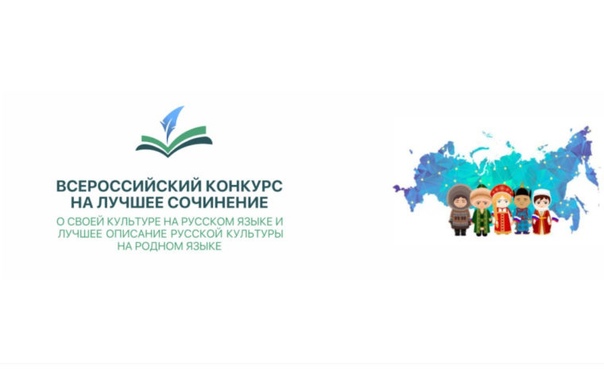 Сроки и порядок проведения КонкурсаКонкурс проводится с 11 ноября по 26 ноября 2021 года (включительно): – муниципальный этап: с 11 ноября по 23 ноября 2021 года (включительно).– региональный этап: с 24 ноября по 26 ноября 2021 года (включительно).Не подлежат рассмотрению материалы, поступившие позже 17 ноября 2021 года. Экспертная оценка конкурсных работ осуществляется жюри конкурса с 17 ноября по 20 ноября 2021 года.Участникам предлагаются следующие направления (номинации) для конкурсного сочинения:- сочинение о своей культуре на русском языке;- описание русской культуры на родном языке.Для оценки работ участников и определения победителей создается муниципальное Экспертное Жюри Конкурса. Для организационно-методического обеспечения проведения Конкурса создается Организационный комитет Конкурса (далее – Оргкомитет). Оргкомитет Конкурса: обеспечивает организационно-информационное сопровождение Конкурса посредством разработки положения, размещения информации об условиях, порядке и сроках проведения на официальном сайте Отдела образования;осуществляет приём и регистрацию конкурсных документов;утверждает списки участников;утверждает состав муниципального Экспертного жюри;организует проведение Конкурса;организует награждение победителей и лауреатов.Функции и полномочия Экспертного жюри:– члены жюри оценивают представленные на Конкурс работы в соответствии с утвержденными критериями; – каждое конкурсное сочинение проверяется и оценивается не менее чем двумя членами жюри; – жюри имеет право на снятие с Конкурса работ, имеющих признаки плагиата; – жюри определяет победителей и призеров Конкурса в соответствии с установленной квотой из числа конкурсантов, набравших наибольшее количество баллов; – жюри заполняет и подписывает протокол заседания жюри и рейтинговые списки; – председатель жюри передает протоколы оцененных конкурсных работ муниципальному координатору Конкурса.Победители Конкурса определяются на основании результатов оценивания конкурсных работ. Результаты оценивания оформляются в виде рейтингового списка участников соответствующего этапа КонкурсаРейтинговые списки формируются отдельно по каждой возрастной группе.На региональный этап Конкурса от муниципального образования принимается не более 16 работ (по две работы на каждую возрастную группу в каждой номинации, занявших первые позиции рейтинговых списков муниципального этапа Конкурса). В случае отсутствия работы-победителя/работ-победителей муниципального этапа от какой-либо возрастной группы на региональный этап не может быть передано одна/две работы от другой возрастной группы, соответственно, общее количество работ, передаваемых на региональный этап, сокращается.Выбор номинации осуществляет участник Конкурса. Тему конкурсной работы участник Конкурса формулирует самостоятельно в рамках выбранной им номинации. Конкурсное сочинение представляется участником Конкурса в прозе в жанре рассказа, сказки, письма, дневника, заочной экскурсии, очерка или в стихотворной форме в жанре поэмы, оды, думы, былины, баллады, элегии. Совмещение жанров не допускается. На муниципальный этап Конкурса принимаются только работы, официально прошедшие отбор и проверку школьным координатором конкурса, в сопровождении соответствующего пакета документации, включающего в себя:Заявку на участие в Конкурсе в формате WORD (Приложение 1); все позиции, обозначенные в Заявке, являются обязательными для заполнения;Сканированную копию рукописной конкурсной работы, выполненную на бланке Конкурса, включая титульный лист конкурсной работы (Приложение 2).Требования к сканированной копии рукописного варианта конкурсной работы: формат PDF, тип изображения ЧБ, разрешение 300 dpi, объем не более 3 МБ. Сканированная копия конкурсной работы должна представлять собою один файл. Работы, написанные не на бланке Конкурса, а также работы без заполненных по форме титульных листов к рассмотрению на Конкурс не принимаются. Все позиции, обозначенные на титульных листах, обязательны для заполнения. Бланк конкурсной работы размещен на информационной странице Конкурса: https://sochinenie.natlang.ru/.Согласие на обработку персональных данных (публикацию персональных данных, в том числе посредством информационно-телекоммуникационной сети «Интернет») (Приложение 3 к данному Положению, а также на официальном сайте ФГБУ «Федеральный институт родных языков народов Российской Федерации»: https://sochinenie.natlang.ru/documents/).В соответствии с пунктом 4 статьи 9 Федерального закона от 27.07.2006 № 152-ФЗ «О персональных данных» участник Конкурса должен заполнить Согласие на автоматизированную, а также без использования средств автоматизации обработку персональных данных. Согласие на обработку персональных данных для участников, не достигших 18 лет, заполняют родители (законные представители участника). Работы, размещенные без сопровождения Согласия, к рассмотрению на муниципальном этапе Конкурса не принимаются.Конкурсная документация установленного образца направляется в адрес муниципального координатора конкурса по электронной почте по адресу ignatova_nv67@mail.ru. Пакет документов, помещенный в архив (формат *zip или *.rar), должен быть представлен одним письмом и прислан до 17 ноября 2021 года.Муниципальный координатор не принимает работы от потенциальных участников Конкурса вне регламента, установленного данным Положением.Условия участия в конкурсе, требования к конкурсным работамВсе конкурсные сочинения выполняются обучающимися в письменном виде темными (черными или темно-синими) чернилами на бланке ВКС установленного образца Образец оформления конкурсного сочинения и бланк Конкурса размещены на сайте Конкурса (http://vks.edu.ru/). Каждый участник имеет право представить на Конкурс одну работу.  Участник Конкурса выполняет работу самостоятельно на русском языке в прозе, поэтические тексты не рассматриваются; конкурсная работа должна представлять собою читаемый рукописный текст. Объем конкурсной работы не регламентируется, не может служить основанием для отказа от рассмотрения и оценки работы.Рекомендуемый объем конкурсной работы: 1 возрастная группа (обучающиеся 4 – 5 классов) – 1-3 стр.; 2 возрастная группа (обучающиеся 6 – 7 классов) – 2-4 стр.; 3 возрастная группа (обучающиеся 8 – 9 классов) – 3-5 стр.; 4 возрастная группа (обучающиеся 10 – 11 классов) – 4-6 стр.; 5 возрастная группа (обучающиеся организаций среднего профессионального образования) – 4-6 стр.Незначительное изменение установленного объема (в пределах 1 страницы) в сторону уменьшения или увеличения допускается и не может являться препятствием для оценки работы членами жюри.На всех этапах Конкурса не подлежат рассмотрению работы, представленные с нарушением требований к оформлению. Участник должен представить на Конкурс работу, имеющую не более 10 помарок, опечаток, зачеркиваний, следов грязи и механического воздействия.Иллюстрирование конкурсных работ авторами допускается. Содержание иллюстраций должно быть связано с содержанием конкурсной работы.К участию в Конкурсе не допускаются материалы:- не соответствующие требованиям настоящего Положения;-  направленные позже объявленного предельного срока;- не соответствующие заявленной теме;- ранее опубликованные в СМИ и заимствованные из Интернета.На всех этапах Конкурса работы должны быть проверены на плагиат. В случае выявления высокого процента плагиата (более 25%) на муниципальном этапе работа лишается права участия в Конкурсе, а участник, представивший данную работу, не включается в список (рекомендованный процент оригинальности – не менее 75%; в работе не допускается прямое цитирование чужого текста без использования кавычек и указания на источник; рекомендуемая платформа проверки текста на оригинальность – TEXT.ru (https://text.ru).Критерии и порядок оценивания конкурсных работ Критерии оценивания конкурсных сочинений утверждаются Положением и являются едиными для оценки конкурсных сочинений на муниципальном и региональном этапах Конкурса (Приложение 4).Оценивание конкурсных работ осуществляется по следующим критериям: 1) точность отражения проблематики конкурса и оригинальность авторской интерпретации ее конкретного аспекта;2) содержание конкурсного сочинения: полнота раскрытия темы сочинения; раскрытие отношения к русскому либо к родным языкам, культуре своего народа как важнейшим духовным ценностям; корректность использования исторических, культурных и других материалов при написании сочинения; воплощенность идейного замысла;3) жанровое и языковое своеобразие конкурсного сочинения: соответствие жанра выбранной номинации; богатство лексики, стилевое единство, отражение ценностей традиционной народной культуры и языковой идентичности; образность, выразительность языковых средств, используемых автором;4) грамотность сочинения: соблюдение орфографических и пунктуационных норм выбранного для написания сочинения языка (русский/родной язык); соблюдение языковых норм (правил употребления слов, грамматических форм и стилистических ресурсов) (русский/родной язык).Оценка конкурсных работ на всех этапах Конкурса проводится членами жюри по определенным настоящим Положением критериям. Каждая работа оценивается не менее чем двумя членами жюри. Оценка по каждому показателю выставляется по шкале 0-3 балла. Максимальный балл по каждому показателю – 3. Итоговая сумма баллов, выставленных одним членом жюри за одну конкурсную работу, на региональном этапе конкурса не может превышать 40 баллов. На каждом этапе Конкурса на основании протоколов оценивания (Приложение 4) составляются рейтинговые списки участников по возрастным группам (Приложение 5).5. Определение победителей и подведение итогов Конкурса5.1. На основании протоколов оценивания и рейтинговых списков выявляются победители соответствующего этапа Конкурса; количество победителей на муниципальном этапе проведения определяется соответствующим Положением.5.2. По результатам муниципального этапа конкурса в каждой из 4 возрастных групп обучающихся определяются 1 победитель и два лауреата. Победителями Конкурса признаются участники каждой из возрастных категорий каждой из 2-х номинаций, занявшие верхнюю строчку рейтинговых списков муниципального этапа Конкурса. Лауреатами Конкурса признаются участники каждой из возрастных категорий каждой из 2-х номинаций, занявшие верхние 2-ую и 3-ю строчки рейтинговых списков муниципального этапа Конкурса.5.3. На региональный этап Конкурса отправляются не более 16 работ, занявших первые позиции рейтинговых списков муниципального этапа Конкурса (по две работы от каждой возрастной группы в каждой номинации). В случае отсутствия работы-победителя муниципального этапа от какой-либо возрастной группы на региональный этап не может быть передано две работы от одной возрастной группы, соответственно, общее количество работ, передаваемых на региональный этап от муниципального образования, сокращается.5.4. Победители муниципального этапа Конкурса награждаются дипломами I степени, лауреаты – дипломами II и III степени.Приложение 1 к ПоложениюЗаявкана участие в региональном этапе Всероссийского конкурса
на лучшее сочинение о своей культуре на русском языке
и лучшее описание русской культуры на родном языке(далее - Конкурс)Наименование субъекта Российской ФедерацииНаименование муниципального образования (населённого пункта)Фамилия, имя  и отчество участника конкурса (полностью)Дата рождения участника конкурсаКласс, в котором обучается участникПочтовый адрес участника конкурса (с индексом)Электронная почта участника (родителей/законных представителей) Контактный телефон участника (родителей/законных представителей) Полное название образовательной организации участника Почтовый адрес образовательной организации (с индексом) Электронная почта образовательной организации участникаПриложение 2 к ПоложениюБЛАНК КОНКУРСНОЙ РАБОТЫВсероссийского конкурсана лучшее сочинение о своей культуре на русском языке
и лучшее описание русской культуры на родном языке
Титульная страница(бланк размещен на информационной странице Конкурса: https://sochinenie.natlang.ru/)Субъект Российской Федерации: 	Город (населенный пункт): 	Полное название образовательной организации: 	Участник конкурса: 	Фамилия: 	Имя: 	Отчество: 	Класс обучения участника: 	Номинация сочинения: 	Жанр сочинения: ________________________________________________________Название сочинения:_____________________________________________________Текст сочинения;________________________________________________________________________________________________________________________________________________________________________________________________________________________________________________________________________________________________Приложение 3 к ПоложениюДля участников младше 18 летСОГЛАСИЕ
законного представителя участника
Всероссийского конкурса на лучшее сочинение о своей культуре на русском языке
и лучшее описание русской культуры на родном языке
на обработку персональных данных(публикацию персональных данных, в том числе на информационной странице Конкурса: https://sochinenie.natlang.ru/)Я, нижеподписавшийся (-аяся):__________________________________________________________________________ФИО родителя/опекуна полностью____________________________________________________________________________документ, удостоверяющий личность родителя/опекуна, его реквизиты(номер, серия, кем выдан, дата выдачи)Проживающий (-ая) по адресу:_____________________________________________________________________________адрес регистрации (прописки)являясь законным представителем ребенка_____________________________________________________________________________ФИО ребенка полностьюв соответствии с Федеральным законом от 27.07.2006 № 152-ФЗ «О персональных данных» и ст. 152.1 ГК РФ даю разрешение оператору Всероссийского конкурса на лучшее сочинение о своей культуре на русском языке и лучшее описание русской культуры на родном языке (далее - Конкурс) ФГБУ «Федеральный институт родных языков народов Российской Федерации» на автоматизированную, а также без использования средств автоматизации обработку персональных данных моего ребенка, являющегося участником Конкурса, полученные через форму предоставления материалов на сайте Конкурса, а именно:Совершение действий, предусмотренных пунктом 3 статьи 3 Федерального закона от 27.07.2006 № 152-ФЗ «О персональных данных» в отношении следующих персональных данных:фамилия, имя, отчество;дата рождения;название образовательной организации, в которой обучается участник;класс (курс) обучения;почтовый адрес с индексом;электронная почта (участника/родителей/законных представителей);телефон (участника/родителей/законных представителей).иная информация, относящаяся к личности участника;фото- и видеоизображение.Размещение в общедоступных источниках, в том числе в информационнотелекоммуникационной сети «Интернет» следующих персональных данных:фамилия, имя, отчество;название образовательной организации, в которой обучается участниккласс (курс) обучения;- иная информация, относящаяся к личности участника;- фото- и видеоизображение.Обработка и передача третьим лицам персональных данных осуществляется в целях:- организации, проведения и популяризации Конкурса;- обеспечения участия несовершеннолетнего в Конкурсе и мероприятиях, связанных с награждением победителей Конкурса;- формирования статистических и аналитических отчётов по результатам Конкурса, подготовки информационных материалов;- создания базы данных участников Конкурса, размещения информации об участниках Конкурса в информационно-телекоммуникационной сети «Интернет»;- обеспечения соблюдения законов и иных нормативных правовых актов Российской Федерации. Настоящим я признаю и подтверждаю, что в случае необходимости предоставления персональных данных для достижения указанных выше целей третьим лицам (в том числе, но не ограничиваясь, Министерству просвещения Российской Федерации, и т. д.), а равно как при привлечении третьих лиц к оказанию услуг в интересах несовершеннолетнегоФИООператор вправе в необходимом объёме раскрывать для совершения вышеуказанных действий информацию о несовершеннолетнем _____________________________________(включая персональные данные) таким третьим лицам.Я, нижеподписавшийся (-аяся), подтверждаю, что ознакомлен (-а) с Положением о Всероссийском конкурсе на лучшее сочинение о своей культуре на русском языке и лучшее описание русской культуры на родном языке и даю согласие оператору Конкурса на публикацию работы моего ребенка в сети «Интернет», безвозмездно даю разрешение оператору Конкурса производить фото- и видеосъемку моего ребенка во время участия в церемонии награждения участников Конкурса, использовать фотографии, видеозаписи, а также информационные материалы с участием моего ребенка во внутренних и внешних коммуникациях и/или коммерческих, рекламных и промоцелях, связанных с Конкурсом, при условии, что произведенные фотографии и видеозаписи не нанесут вред достоинству и репутации моего ребенка.В случае возникновения любых трудностей или спорных ситуаций, связанных с толкованием и/или реализацией данного разрешения, я сделаю все от меня зависящее, чтобы добиться мирного урегулирования с организатором мероприятия, прежде чем обратиться в судебные органы соответствующей юрисдикции.Согласие на обработку персональных данных моего ребенка действует с даты его подписания до даты отзыва, если иное не предусмотрено законодательством Российской Федерации.Я уведомлен (-а) о своем праве отозвать настоящее согласие в любое время. Отзыв производится по моему письменному заявлению в порядке, определенном законодательством Российской Федерации.Я подтверждаю, что, давая настоящее согласие, я действую по своей воле и в интересах ребенка, родителем (законным представителем) которого я являюсь.______________                _________________                 ______________________________Дата 				подись			 	ФИО родителя/опекуна полностьюПриложение 4 к ПоложениюЛИСТ ОЦЕНИВАНИЯ РАБОТЫ УЧАСТНИКАФамилия, имя и отчество участника конкурса (полностью)Класс, в котором обучается участникПолное наименование образовательной организации участника Номинация конкурсаНазвание сочиненияЧлен жюри Конкурса/______________/ _________________________подпись			расшифровка подписи				Приложение 5 к ПоложениюРЕЙТИНГОВЫЙ СПИСОК ПО ИТОГАМ ПРОВЕДЕНИЯ МУНИЦИПАЛЬНОГО ЭТАПА Муниципальное образование(список составляется в порядке убывания итогового балла)Председатель жюри:____________________ /__________________ПодписьОтветственный координатор ВКС в муниципальном образовании: ____________________/___________________Подпись№КритерийПоказателиОценка в баллахБалл члена жюриФормулировка темы конкурсного сочинения1.1. Точность отражения проблематики конкурса и оригинальность авторской интерпретации ее конкретного аспекта0-3Содержание сочинения2.1. Полнота раскрытия темы сочинения0-3Содержание сочинения2.2. Раскрытие отношения к русскому либо к родным языкам, культуре своего народа как важнейшим духовным ценностям0-3Содержание сочинения2.3. Корректность использования исторических, культурных и других материалов при написании сочинения0-3Содержание сочинения2.4. Воплощенность идейного замысла 0-3Жанровое и языковое своеобразие сочинения 3.1. Соответствие жанра выбранной номинации0-3Жанровое и языковое своеобразие сочинения 3.2. Богатство лексики0-3Жанровое и языковое своеобразие сочинения 3.3. Стилевое единство текста0-3Жанровое и языковое своеобразие сочинения 3.4. Целесообразность использования языковых средств0-3Жанровое и языковое своеобразие сочинения 3.5. Образность, выразительность языковых средств0-3Грамотность сочинения 4.1. Соблюдение орфографических норм 0-3Грамотность сочинения 4.2. Соблюдение пунктуационных норм 0-3Грамотность сочинения Соблюдение языковых норм (правил употребления слов, грамматических норм) 0-3Грамотность сочинения Дополнительный балл за творческую составляющую сочинения (1 балл максимально)Итого баллов:0 ошибок - 3 балла, 1-2 ошибки - 2 балла, 3 ошибки - 1 балл, более 3 ошибок - 0 баллов0 ошибок - 3 балла, 1-2 ошибки - 2 балла, 3 ошибки - 1 балл, более 3 ошибок - 0 баллов0 ошибок - 3 балла, 1-2 ошибки - 2 балла, 3 ошибки - 1 балл, более 3 ошибок - 0 баллов0 ошибок - 3 балла, 1-2 ошибки - 2 балла, 3 ошибки - 1 балл, более 3 ошибок - 0 балловМаксимальный балл40№ФИО участника полностьюФИО участника полностьюФИО участника полностьюФИО участника полностьюОбразовательная организация Образовательная организация Образовательная организация Образовательная организация Образовательная организация Образовательная организация Образовательная организация Образовательная организация Тема сочиненияТема сочиненияТема сочиненияТема сочиненияТема сочиненияТема сочиненияИтоговый балл Номинация «Сочинение о своей культуре на русском языке»Номинация «Сочинение о своей культуре на русском языке»Номинация «Сочинение о своей культуре на русском языке»Номинация «Сочинение о своей культуре на русском языке»Номинация «Сочинение о своей культуре на русском языке»Номинация «Сочинение о своей культуре на русском языке»Номинация «Сочинение о своей культуре на русском языке»Номинация «Сочинение о своей культуре на русском языке»Номинация «Сочинение о своей культуре на русском языке»Номинация «Сочинение о своей культуре на русском языке»Номинация «Сочинение о своей культуре на русском языке»Номинация «Сочинение о своей культуре на русском языке»Номинация «Сочинение о своей культуре на русском языке»Номинация «Сочинение о своей культуре на русском языке»Номинация «Сочинение о своей культуре на русском языке»Номинация «Сочинение о своей культуре на русском языке»Номинация «Сочинение о своей культуре на русском языке»Номинация «Сочинение о своей культуре на русском языке»Номинация «Сочинение о своей культуре на русском языке»Номинация «Сочинение о своей культуре на русском языке»4 класс4 класс4 класс4 класс4 класс4 класс4 класс4 класс4 класс4 класс4 класс4 класс4 класс4 класс4 класс4 класс4 класс4 класс4 класс4 класс5 – 7 класс5 – 7 класс5 – 7 класс5 – 7 класс5 – 7 класс5 – 7 класс5 – 7 класс5 – 7 класс5 – 7 класс5 – 7 класс5 – 7 класс5 – 7 класс5 – 7 класс5 – 7 класс5 – 7 класс5 – 7 класс5 – 7 класс5 – 7 класс5 – 7 класс5 – 7 класс8-9 класс8-9 класс8-9 класс8-9 класс8-9 класс8-9 класс8-9 класс8-9 класс8-9 класс8-9 класс8-9 класс8-9 класс8-9 класс8-9 класс8-9 класс8-9 класс8-9 класс8-9 класс8-9 класс8-9 класс10-11 класс10-11 класс10-11 класс10-11 класс10-11 класс10-11 класс10-11 класс10-11 класс10-11 класс10-11 класс10-11 класс10-11 класс10-11 класс10-11 класс10-11 класс10-11 класс10-11 класс10-11 класс10-11 класс10-11 классНоминация «Описание русской культуры на родном языке»Номинация «Описание русской культуры на родном языке»Номинация «Описание русской культуры на родном языке»Номинация «Описание русской культуры на родном языке»Номинация «Описание русской культуры на родном языке»Номинация «Описание русской культуры на родном языке»Номинация «Описание русской культуры на родном языке»Номинация «Описание русской культуры на родном языке»Номинация «Описание русской культуры на родном языке»Номинация «Описание русской культуры на родном языке»Номинация «Описание русской культуры на родном языке»Номинация «Описание русской культуры на родном языке»Номинация «Описание русской культуры на родном языке»Номинация «Описание русской культуры на родном языке»Номинация «Описание русской культуры на родном языке»Номинация «Описание русской культуры на родном языке»Номинация «Описание русской культуры на родном языке»Номинация «Описание русской культуры на родном языке»Номинация «Описание русской культуры на родном языке»Номинация «Описание русской культуры на родном языке»4 класс4 класс4 класс4 класс4 класс4 класс4 класс4 класс4 класс4 класс4 класс4 класс4 класс4 класс4 класс4 класс4 класс4 класс4 класс4 класс5-7 класс5-7 класс5-7 класс5-7 класс5-7 класс5-7 класс5-7 класс5-7 класс5-7 класс5-7 класс5-7 класс5-7 класс5-7 класс5-7 класс5-7 класс5-7 класс5-7 класс5-7 класс5-7 класс5-7 класс8-9  класс8-9  класс8-9  класс8-9  класс8-9  класс8-9  класс8-9  класс8-9  класс8-9  класс8-9  класс8-9  класс8-9  класс8-9  класс8-9  класс8-9  класс8-9  класс8-9  класс8-9  класс8-9  класс8-9  класс10-11 класс10-11 класс10-11 класс10-11 класс10-11 класс10-11 класс10-11 класс10-11 класс10-11 класс10-11 класс10-11 класс10-11 класс10-11 класс10-11 класс10-11 класс10-11 класс10-11 класс10-11 класс10-11 класс10-11 класс